b-plus stellt All-in-One Hardware- und Software-Lösung LOGifyer vor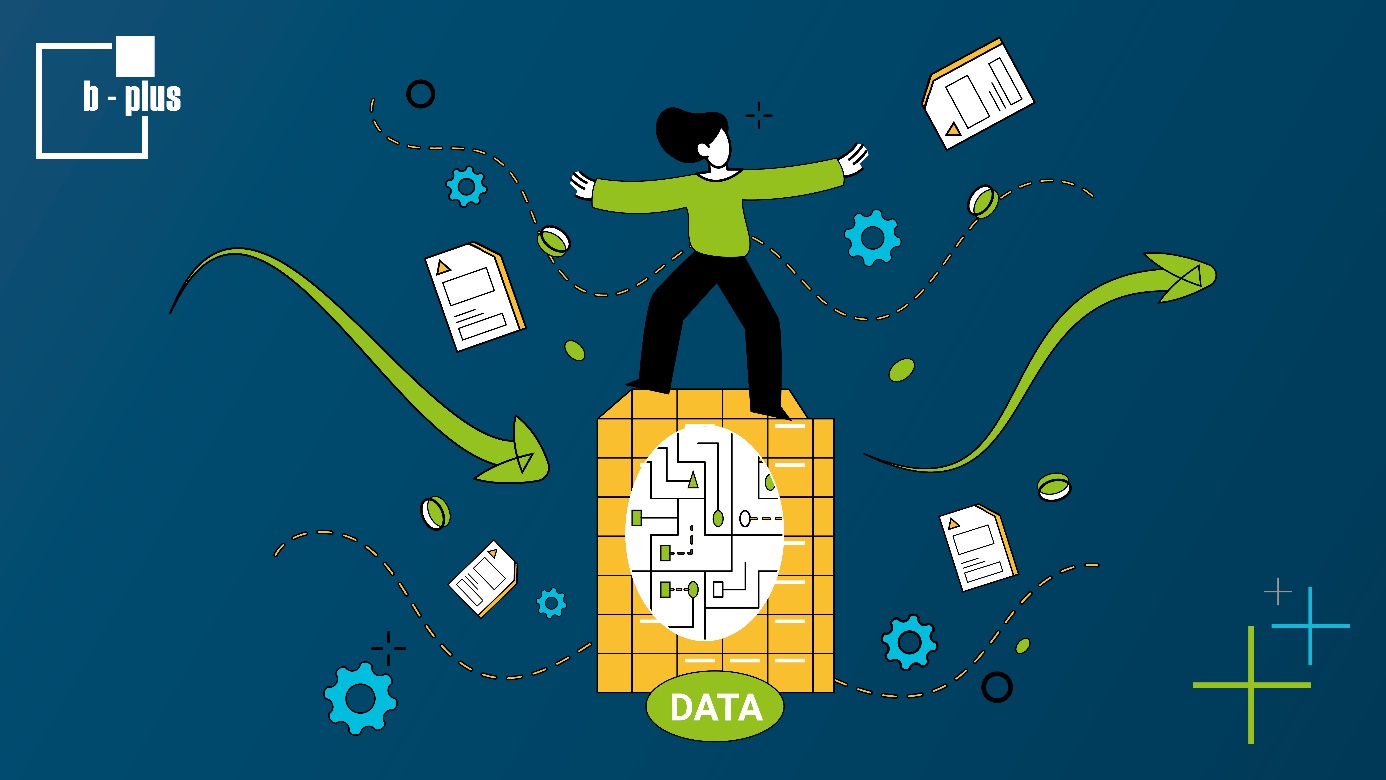 Produkt Illustration LOGifyerDeggendorf, 06.08.2024 – Mit dem LOGifyer präsentiert b-plus eine hochentwickelte Hard- und Softwarelösung, die speziell für die heutigen Anforderungen der Automobilindustrie entwickelt wurde. Mit dem System können Messdaten ohne großen Integrationsaufwand in Echtzeit erfasst, gespeichert und analysiert werden. Die Software vereinfacht die Entwicklung und Validierung von ADAS-, AD- und Off-Highway-Anwendungen erheblich, nicht zuletzt durch ihre benutzerfreundliche und intuitive Oberfläche.Der LOGifyer ist die Komplettlösung, um große Datenmengen effizient zu verarbeiten und zu speichern. Dabei besticht er mit hoher Datenerfassungskapazität, Unterstützung verschiedener Datenformate, leistungsfähigen Prozessoren und flexiblen Speicheroptionen. Besonders hervorzuheben ist die integrierte Recording-Softwarelösung AVETO.dps, die verschiedene Datenquellen zusammenführt und die Daten in einem einheitlichen Format darstellt. So wird die Effizienz und Genauigkeit der Datenanalyse erhöht.Der Time Synchronization Service XTSS synchronisiert alle erfassten Daten präzise und spielt eine entscheidende Rolle bei der genauen Analyse und Korrelation von Multisensordaten. Er bietet hohe Aufzeichnungsleistung und nutzt die Bandbreite effizient. Mit robuster Netzwerkfähigkeit, zahlreichen Schnittstellen (1000 BASE-T / 10 GBASE-T / 100G QSFP56 / GMSL2 / GMSL3) und integrierter Verschlüsselung sorgt das System für sichere Datenübertragung und -speicherung. Das kompakte Design bietet flexible Schnittstellen, die sowohl drahtlose als auch kabelgebundene Übertragungsstandards unterstützen.Der Datenrecorder erfasst und analysiert Daten aus verschiedenen Sensoren und Steuergeräten im Fahrzeug, darunter Radar- und Kamerasysteme. Durch das robuste und flexible Design, ist er extremen Umgebungsbedingungen gewappnet und ermöglicht den einfachen Austausch von Speichermodulen. Dies macht den LOGifyer zu einer zuverlässigen Lösung für die Datenerfassung und das Datenmanagement, um Entwicklungs- und Validierungsprozesse in der Automobil- und Off-Highway-Industrie zu unterstützen und zu optimieren.Weitere Informationen zum Datenlogger finden Sie auf unserer Website unter 
https://www.b-plus.com/de/portfolio/datensammlung-und-analyse/logifyer.ANSPRECHPARTNER Laura KraszewskiProduktmarketinglaura.kraszewski@b-plus.comSimone Adam	Marketing Kommunikationsimone.adam@b-plus.com Tel.: +49 991 270302-0www.b-plus.comAdresse:b-plus technologies GmbHUlrichsberger Str. 1794469 DeggendorfGermanyÜBER DIE B-PLUS GRUPPEDie b-plus Gruppe beschäftigt ca. 230 Mitarbeiterinnen und Mitarbeiter. Sie ist ein international vernetzter Entwicklungspartner um Technologien des autonomen Fahrens, von Fahrerassistenzsystemen und die Automatisierung von mobilen Maschinen voranzutreiben. Mit den Bereichen Entwicklungswerkzeuge, Automotive Software und Mobile Automation bietet sie Ihren Kunden ein breites Spektrum an Messtechnik, Software und Hardware.Als langfristiger Partner begleitet b-plus seine Kunden von der Identifikation des Problems bis zur Implementierung der Entwicklungslösung und darüber hinaus. Die Teams an den Standorten Deggendorf, Regensburg, Cham und Lindau arbeiten eng vernetzt und Hand in Hand, um umfassende und ganzheitliche Lösungen zu bieten.